ПРОЄКТ                                                                                                                              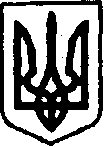 УКРАЇНАКЕГИЧІВСЬКА СЕЛИЩНА РАДАLXІ СЕСІЯ VІІІ СКЛИКАННЯРІШЕННЯ03 листопада 2023 року               смт Кегичівка                                      №Про надання дозволу на розроблення проекту землеустрою щодо організації          і встановлення меж територій природно-заповідного фондуКеруючись статтями 12, 83, 43-461, 122 Земельного кодексу України, статтями 7, 25, 26 Закону України “Про природно-заповідний фонд України”, статтею 47 Закону України «Про землеустрій», статтями 4, 10 25-26, 33, 42, 46, 59 Закону України «Про місцеве самоврядування в Україні», враховуючи Програму формування екологічної мережі та покращення екологічного стану населених пунктів Кегичівської селищної ради на 2022-2025 роки, затверджену рішенням ХVІІ сесії Кегичівської селищної ради VIII скликання від 30 вересня 2021 року № 3618 (зі змінами), з метою охорони, збереження і відтворення природних комплексів та довкілля, підтримання екологічного балансу, Кегичівська селищна радаВИРІШИЛА:Надати ФОП Фролову В.О. дозвіл на розроблення проекту землеустрою щодо організації і встановлення меж територій природно-заповідного фонду – ентомологічного заказника місцевого значення «Бесарабівський», загальною площею 5,6 га, розташованого в околицях села Бесарабівка на території Кегичівської селищної ради Красноградського району Харківської області.Контроль за виконання даного рішення покласти на постійну комісію           з питань земельних відносин, охорони навколишнього природного середовища та будівництва Кегичівської селищної ради (голова комісії Віталій ПИВОВАР).Кегичівський селищний голова       оригінал підписано      Антон ДОЦЕНКО